Croissance et services communautaires, Saint John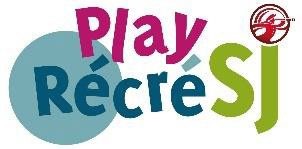 DEMANDE DE RÉSERVATION D’UN COURT – SAISON 2024** L’ouverture des courts en Mai est en fonction des conditions climatiques.REMARQUE : ASSUREZ-VOUS QU’AUCUN AUTRE MEMBRE DE VOTRE ÉQUIPE, DE VOTRE LIGUE OU DE VOTRE ORGANISATION NE PRÉSENTE LA MÊME DEMANDE QUE VOUS.ENVOYEZ VOTRE DEMANDE À :	Croissance et services communautaires, Saint JohnDemande de réservation d’un courtCase postale, case 1971	Saint John (N.-B.)         Courriel : darrell.fountain@saintjohn.caE2L 4L1Nom de la ligue/de l’équipeÂge des participants (veuillez encercler)JeunesAdulte (18 ans et plus)Niveau de jeuNon compétitifCompétitifNombre de joueurs/ÉquipesNombre de résidents de Saint JohnRenseignements de deux représentants principauxRenseignements de deux représentants principauxRenseignements de deux représentants principauxRenseignements de deux représentants principauxRenseignements de deux représentants principauxRenseignements de deux représentants principauxRenseignements de deux représentants principauxRenseignements de deux représentants principaux1er nom2e nomAdresseAdresseVilleVilleCode postalCode postalTéléphone(Domicile)TravailTéléphone(Domicile)TravailTéléphone(Domicile)CellulaireTéléphone(Domicile)CellulaireCourriel Courriel Court de préférenceDate de début/Date de finJour(s) de la semaineHeureEx. : Court 1-5 du parc Shamrock  16 mai au 16 maiLundi,10 h - 12 h1.2.3.4.5.6.7.8.Exigences en matière d’indemnisation et d’assuranceOui, l’organisation/groupe possède sa propre assurance, fournira une copie du contrat à la ville de Saint John.Non, l’organisation/groupe n’a pas d’assurance et devra s’adresser au centre d’assurance de la ville de Saint John.Exigences en matière d’indemnisation et d’assuranceOui, l’organisation/groupe possède sa propre assurance, fournira une copie du contrat à la ville de Saint John.Non, l’organisation/groupe n’a pas d’assurance et devra s’adresser au centre d’assurance de la ville de Saint John.Exigences en matière d’indemnisation et d’assuranceOui, l’organisation/groupe possède sa propre assurance, fournira une copie du contrat à la ville de Saint John.Non, l’organisation/groupe n’a pas d’assurance et devra s’adresser au centre d’assurance de la ville de Saint John.Exigences en matière d’indemnisation et d’assuranceOui, l’organisation/groupe possède sa propre assurance, fournira une copie du contrat à la ville de Saint John.Non, l’organisation/groupe n’a pas d’assurance et devra s’adresser au centre d’assurance de la ville de Saint John.Déclaration de réservation de courts de tennisJ’ai lu ce qui suit : En présentant une demande de réservation de court à la Ville de Saint John, l’association, la ligue ou l’équipe susmentionnée reconnaît sa responsabilité de permettre aux participants d’accepter ou de refuser une demande de consentement à la communication de renseignements personnels à la Ville de Saint John à des fins de vérification de la résidence.Déclaration de réservation de courts de tennisJ’ai lu ce qui suit : En présentant une demande de réservation de court à la Ville de Saint John, l’association, la ligue ou l’équipe susmentionnée reconnaît sa responsabilité de permettre aux participants d’accepter ou de refuser une demande de consentement à la communication de renseignements personnels à la Ville de Saint John à des fins de vérification de la résidence.Déclaration de réservation de courts de tennisJ’ai lu ce qui suit : En présentant une demande de réservation de court à la Ville de Saint John, l’association, la ligue ou l’équipe susmentionnée reconnaît sa responsabilité de permettre aux participants d’accepter ou de refuser une demande de consentement à la communication de renseignements personnels à la Ville de Saint John à des fins de vérification de la résidence.Déclaration de réservation de courts de tennisJ’ai lu ce qui suit : En présentant une demande de réservation de court à la Ville de Saint John, l’association, la ligue ou l’équipe susmentionnée reconnaît sa responsabilité de permettre aux participants d’accepter ou de refuser une demande de consentement à la communication de renseignements personnels à la Ville de Saint John à des fins de vérification de la résidence.Nous avons lu le Guide des procédures de réservation des installations extérieures 2024 ci-joint et, au nom du groupe susmentionné, nous nous engageons à le respecter. Nous comprenons également que nous sommes entièrement responsables du paiement intégral des sommes exigibles à l’ordre de la Ville de Saint John. Nous comprenons que le non-respect de ces conditions mettra fin à la durée de notre utilisation du court.Nous avons lu le Guide des procédures de réservation des installations extérieures 2024 ci-joint et, au nom du groupe susmentionné, nous nous engageons à le respecter. Nous comprenons également que nous sommes entièrement responsables du paiement intégral des sommes exigibles à l’ordre de la Ville de Saint John. Nous comprenons que le non-respect de ces conditions mettra fin à la durée de notre utilisation du court.Nous avons lu le Guide des procédures de réservation des installations extérieures 2024 ci-joint et, au nom du groupe susmentionné, nous nous engageons à le respecter. Nous comprenons également que nous sommes entièrement responsables du paiement intégral des sommes exigibles à l’ordre de la Ville de Saint John. Nous comprenons que le non-respect de ces conditions mettra fin à la durée de notre utilisation du court.Nous avons lu le Guide des procédures de réservation des installations extérieures 2024 ci-joint et, au nom du groupe susmentionné, nous nous engageons à le respecter. Nous comprenons également que nous sommes entièrement responsables du paiement intégral des sommes exigibles à l’ordre de la Ville de Saint John. Nous comprenons que le non-respect de ces conditions mettra fin à la durée de notre utilisation du court.Date :Signé :